様式第８号（第４条関係）熊本市省エネルギー機器等導入推進事業補助金（省エネ家電製品導入補助金（冷蔵庫・冷凍庫、ＬＥＤ照明器具））交付申込書兼実績報告書（兼請求委任及び口座振替依頼書）年　　　月　　 日熊本市長（宛）私は、熊本市省エネルギー等推進事業補助金（省エネ家電製品導入補助金（冷蔵庫・冷凍庫、ＬＥＤ照明器具））につき、交付要綱に記載の交付条件等の全てに同意の上、次のとおり申し込みます。なお、熊本市省エネルギー等推進事業補助金（省エネ家電製品導入補助金（冷蔵庫・冷凍庫、ＬＥＤ照明器具））の交付の決定を受けた場合、当該補助金の請求に関する一切の権限を熊本市脱炭素戦略課長に委任します。また、当該補助金の支払いについては、下記の口座名義人の金融機関預金口座に振込にて行われますよう依頼します。○問い合わせ先（手続代行者による申込の場合のみご記入ください。）※記載いただいた個人情報は、本件補助金に関する業務にのみ利用します。省エネ家電製品導入補助金（エアコン、冷蔵庫・冷凍庫、ＬＥＤ照明器具共通）チェックリスト等１.チェックリスト　２．振込先口座の記入等における注意事項　●振込先口座の名義は、申込者と同一の名義としてください。●振込先口座情報が確認できる通帳の写し（表紙裏の見開きページで、口座名義人のカタカナ表記、金融機関名、支店名、店コード、預金種目、口座番号を確認できるもの）を添付してください。※ネット銀行等で通帳がない場合は、キャッシュカード表面のコピーなど、口座番号や口座名義人が分かる書類を添付してください。●（提出書類全般について）記入の際には、消せるボールペン等の消滅しやすい筆記用具や修正テープ等を使用しないでください。●補助金の交付が決定した際には、郵送にて「熊本市省エネルギー機器等導入推進事業補助金交付決定兼交付確定通知書」を送付いたします。●補助金は、ご提出いただいた書類に不備などがなければ、補助金のお申込後1～２カ月程度でご指定の口座へ振り込む予定です。なお、予定日数はあくまで目安であり、補助金のお申込状況等によって前後いたしますので、ご了承ください。※市記載欄（申込者記載不要）※市記載欄（申込者記載不要）消印日受付番号受付日申込者氏名氏名フリガナフリガナフリガナフリガナフリガナフリガナ印印電話番号（　　　）　　　　－※日中連絡のできる電話番号を記入（　　　）　　　　－※日中連絡のできる電話番号を記入（　　　）　　　　－※日中連絡のできる電話番号を記入（　　　）　　　　－※日中連絡のできる電話番号を記入（　　　）　　　　－※日中連絡のできる電話番号を記入（　　　）　　　　－※日中連絡のできる電話番号を記入申込者氏名氏名印印電話番号（　　　）　　　　－※日中連絡のできる電話番号を記入（　　　）　　　　－※日中連絡のできる電話番号を記入（　　　）　　　　－※日中連絡のできる電話番号を記入（　　　）　　　　－※日中連絡のできる電話番号を記入（　　　）　　　　－※日中連絡のできる電話番号を記入（　　　）　　　　－※日中連絡のできる電話番号を記入申込者住所住所（〒　　　　－　　　　　）（〒　　　　－　　　　　）（〒　　　　－　　　　　）（〒　　　　－　　　　　）（〒　　　　－　　　　　）（〒　　　　－　　　　　）（〒　　　　－　　　　　）（〒　　　　－　　　　　）（〒　　　　－　　　　　）（〒　　　　－　　　　　）（〒　　　　－　　　　　）（〒　　　　－　　　　　）（〒　　　　－　　　　　）（〒　　　　－　　　　　）（〒　　　　－　　　　　）振込先口座※申込者と同一名義のもの金融機関名金融機関名金融機関名銀行 ／ 信用金庫 ／ 信用組合農協 ／ その他（　　  　　　　）銀行 ／ 信用金庫 ／ 信用組合農協 ／ その他（　　  　　　　）銀行 ／ 信用金庫 ／ 信用組合農協 ／ その他（　　  　　　　）銀行 ／ 信用金庫 ／ 信用組合農協 ／ その他（　　  　　　　）銀行 ／ 信用金庫 ／ 信用組合農協 ／ その他（　　  　　　　）銀行 ／ 信用金庫 ／ 信用組合農協 ／ その他（　　  　　　　）振込先口座※申込者と同一名義のもの支店名支店 ／ 出張所 ／ 本店支店 ／ 出張所 ／ 本店支店 ／ 出張所 ／ 本店支店 ／ 出張所 ／ 本店支店 ／ 出張所 ／ 本店支店 ／ 出張所 ／ 本店預金種別普通 ／ 当座 ／ 貯蓄普通 ／ 当座 ／ 貯蓄普通 ／ 当座 ／ 貯蓄振込先口座※申込者と同一名義のもの口座番号※右詰めで記入口座番号※右詰めで記入口座番号※右詰めで記入口座番号※右詰めで記入手続代行者会社名等手続代行者所在地（〒　　　　　－　　　　　　）（〒　　　　　－　　　　　　）（〒　　　　　－　　　　　　）手続代行者担当者フリガナ電話番号事務所：（ 　 　）　 　 －携　帯：（ 　 　）　 　 －手続代行者担当者電話番号事務所：（ 　 　）　 　 －携　帯：（ 　 　）　 　 －手続代行者定休日☑□月曜　　□火曜　　□水曜　　□木曜　　□金曜□月曜　　□火曜　　□水曜　　□木曜　　□金曜□月曜　　□火曜　　□水曜　　□木曜　　□金曜１　購入した省エネ家電製品の詳細購入時に省エネ基準達成率が目標年度２０２１年度以降において１００％以上である冷蔵庫・冷凍庫又はＬＥＤ照明器具（自宅の壁や天井等に固定して使用するものに限る。）であり、新品（未使用品）であるもの。※省エネ基準達成率については、購入する店舗で確認するか、若しくは「省エネ型製品情報サイト」（https://seihinjyoho.go.jp/index.html）で確認すること。※欄が足りない場合は、右記と同じ項目を補助対象家電毎に別紙に列記し添付すること。※該当する項目にチェック☑□ 冷蔵庫、冷凍庫　□　ＬＥＤ照明器具１　購入した省エネ家電製品の詳細購入時に省エネ基準達成率が目標年度２０２１年度以降において１００％以上である冷蔵庫・冷凍庫又はＬＥＤ照明器具（自宅の壁や天井等に固定して使用するものに限る。）であり、新品（未使用品）であるもの。※省エネ基準達成率については、購入する店舗で確認するか、若しくは「省エネ型製品情報サイト」（https://seihinjyoho.go.jp/index.html）で確認すること。※欄が足りない場合は、右記と同じ項目を補助対象家電毎に別紙に列記し添付すること。メーカー：１　購入した省エネ家電製品の詳細購入時に省エネ基準達成率が目標年度２０２１年度以降において１００％以上である冷蔵庫・冷凍庫又はＬＥＤ照明器具（自宅の壁や天井等に固定して使用するものに限る。）であり、新品（未使用品）であるもの。※省エネ基準達成率については、購入する店舗で確認するか、若しくは「省エネ型製品情報サイト」（https://seihinjyoho.go.jp/index.html）で確認すること。※欄が足りない場合は、右記と同じ項目を補助対象家電毎に別紙に列記し添付すること。型番（機種名）：１　購入した省エネ家電製品の詳細購入時に省エネ基準達成率が目標年度２０２１年度以降において１００％以上である冷蔵庫・冷凍庫又はＬＥＤ照明器具（自宅の壁や天井等に固定して使用するものに限る。）であり、新品（未使用品）であるもの。※省エネ基準達成率については、購入する店舗で確認するか、若しくは「省エネ型製品情報サイト」（https://seihinjyoho.go.jp/index.html）で確認すること。※欄が足りない場合は、右記と同じ項目を補助対象家電毎に別紙に列記し添付すること。購入日：　　　　　　　年　　　　月　　　　日※補助対象経費の支払が完了した日を記入１　購入した省エネ家電製品の詳細購入時に省エネ基準達成率が目標年度２０２１年度以降において１００％以上である冷蔵庫・冷凍庫又はＬＥＤ照明器具（自宅の壁や天井等に固定して使用するものに限る。）であり、新品（未使用品）であるもの。※省エネ基準達成率については、購入する店舗で確認するか、若しくは「省エネ型製品情報サイト」（https://seihinjyoho.go.jp/index.html）で確認すること。※欄が足りない場合は、右記と同じ項目を補助対象家電毎に別紙に列記し添付すること。※該当する項目にチェック☑□ 冷蔵庫、冷凍庫　□　ＬＥＤ照明器具１　購入した省エネ家電製品の詳細購入時に省エネ基準達成率が目標年度２０２１年度以降において１００％以上である冷蔵庫・冷凍庫又はＬＥＤ照明器具（自宅の壁や天井等に固定して使用するものに限る。）であり、新品（未使用品）であるもの。※省エネ基準達成率については、購入する店舗で確認するか、若しくは「省エネ型製品情報サイト」（https://seihinjyoho.go.jp/index.html）で確認すること。※欄が足りない場合は、右記と同じ項目を補助対象家電毎に別紙に列記し添付すること。メーカー：１　購入した省エネ家電製品の詳細購入時に省エネ基準達成率が目標年度２０２１年度以降において１００％以上である冷蔵庫・冷凍庫又はＬＥＤ照明器具（自宅の壁や天井等に固定して使用するものに限る。）であり、新品（未使用品）であるもの。※省エネ基準達成率については、購入する店舗で確認するか、若しくは「省エネ型製品情報サイト」（https://seihinjyoho.go.jp/index.html）で確認すること。※欄が足りない場合は、右記と同じ項目を補助対象家電毎に別紙に列記し添付すること。型番（機種名）：１　購入した省エネ家電製品の詳細購入時に省エネ基準達成率が目標年度２０２１年度以降において１００％以上である冷蔵庫・冷凍庫又はＬＥＤ照明器具（自宅の壁や天井等に固定して使用するものに限る。）であり、新品（未使用品）であるもの。※省エネ基準達成率については、購入する店舗で確認するか、若しくは「省エネ型製品情報サイト」（https://seihinjyoho.go.jp/index.html）で確認すること。※欄が足りない場合は、右記と同じ項目を補助対象家電毎に別紙に列記し添付すること。購入日：　　　　　　　年　　　　月　　　　日※補助対象経費の支払が完了した日を記入２　補助対象経費（税抜価格）※省エネ家電製品の購入費と一体不可分の据付等の工事費の合計額　　　　　　　　　　　　　　　円 　≧５０，０００円　※補助対象は合計額が５万円以上ものに限る。（対象外経費：諸経費、調査費、設計費、管理費、交通費、廃材処分費、振込手数料等一体不可分ではない費用）３　補助金交付申込額　　１０，０００円４　確認事項（必ずお読みください）（1）熊本市省エネルギー機器等導入推進事業補助金は、熊本市暴力団排除条例（平成２３年条例第９４号）第２条第２号に規定する暴力団員又は同条第３号に規定する暴力団密接関係者に該当しない方に支給するものです。（2）市長の求めに応じ、補助金の交付を受けて導入した省エネルギー機器等の稼働状況その他の省エネルギー機器等に関する事項の報告等にご協力いただく必要がございます。４　確認事項（必ずお読みください）（1）熊本市省エネルギー機器等導入推進事業補助金は、熊本市暴力団排除条例（平成２３年条例第９４号）第２条第２号に規定する暴力団員又は同条第３号に規定する暴力団密接関係者に該当しない方に支給するものです。（2）市長の求めに応じ、補助金の交付を受けて導入した省エネルギー機器等の稼働状況その他の省エネルギー機器等に関する事項の報告等にご協力いただく必要がございます。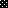 